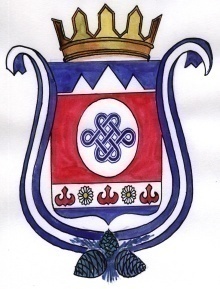    РЕШЕНИЕ                                                                                     ЧЕЧИМ 23 ноября 2021 года                   с. Камлак                                      № 20/5                     Об утверждении перечня мест, нахождение в которых может причинить вред здоровью детей на территории муниципального образования Камлакское сельское поселение    Во исполнение ст. 2.3 Закона Республики Алтай от 13 января 2005 года № 5-РЗ «О мерах по защите нравственности и здоровья детей в Республике Алтай» сельский Совет депутатов муниципального образования Камлакское сельское поселение, РЕШИЛ:1. Утвердить перечень мест, нахождение в которых может причинить вред здоровью детей, их физическому, интеллектуальному, психическому, духовному и нравственному развитию, общественных мест, в которых не допускается нахождение детей (в любое время суток) (Приложение №1) и в ночное время не допускается нахождение детей без сопровождения родителей (лиц, их заменяющих), а также лиц, осуществляющих мероприятия с участием детей (приложение № 2).2. Разместить данное решение на объектах, где не допускается нахождение несовершеннолетних.3. Обнародовать на информационном стенде в здании сельской администрации муниципального образования Камлакское сельское поселение по адресу: с. Камлак, ул. Центральная, 71, на досках объявлений у магазинов по адресам: с. Камлак, ул. Центральная, 42А и с. Камлак, ул. Центральная, 91.4. Признать утратившим силу Решение сессии сельского Совета депутатов муниципального образования Камлакское сельское поселение от 31.05.2016 г. № 27/3 «Об утверждении перечня мест, нахождение в которых может причинить вред здоровью детей на территории муниципального образования Камлакское сельское поселение».Глава МО Камлакское сельское поселение: ____________________ С.В. СоколовПРИЛОЖЕНИЕ 1 к решению сессии Совета сельских депутатовМО Камлакское сельское поселение  № 20/5 от 23 ноября 2021 г. «Об утверждении перечня мест, нахождение в которых может причинить вред здоровью детейна территории муниципального образования Камлакское сельское поселение»Перечень мест на территории муниципального образования Камлакское сельское поселение, где НЕ ДОПУСКАЕТСЯ нахождение детей (лиц, не достигших 18 лет) на объектах (территориях, в помещениях) юридических лиц или граждан, осуществляющих предпринимательскую деятельность без образования юридического лица, которые предназначены для реализации товаров только сексуального характера, пивных ресторанах, винных барах, рюмочных, в других местах, которые предназначены для реализации только алкогольной продукции, пива и напитков, изготовляемых на его основе, и в иных местах, установленных в соответствии с настоящим Законом, нахождение в которых может причинить вред здоровью детей, их физическому, интеллектуальному, психическому, духовному и нравственному развитию:ПРИЛОЖЕНИЕ 2 к решению сессии Совета сельских депутатовМО Камлакское сельское поселение  № 20/5 от 23 ноября 2021 г. «Об утверждении перечня мест, нахождение в которых может причинить вред здоровью детейна территории муниципального образования Камлакское сельское поселение»Перечень мест на территории муниципального образования Камлакское сельское поселение, где не допускается нахождение детей (лиц, не достигших возраста 16 лет) в НОЧНОЕ ВРЕМЯ (с 22 часов до 06 часов местного времени, а период с 01 апреля по 30 сентября с 23 часов до 6 часов местного времени) в общественных местах, в том числе на улицах, стадионах, в парках, скверах, транспортных средствах общего пользования, на объектах (территориях, в помещениях) юридических лиц или граждан, осуществляющих предпринимательскую деятельность без образования юридического лица, которые предназначены для обеспечения доступа к сети «Интернет», а также для реализации услуг в сфере торговли и общественного питания (организациях или пунктах), для развлечений, досуга, где в установленном законом порядке предусмотрена розничная продажа алкогольной продукции, пива и напитков, изготовляемых на его основе и в иных общественных местах, установленных, в соответствии с настоящим Законом, без сопровождения родителей (лиц, их заменяющих) или лиц, осуществляющих мероприятия с участием детей:№ п/пНаименование учреждения, объекта, предприятияМестонахождение (адрес) 123МО Камлакское сельское поселениеМО Камлакское сельское поселениеМО Камлакское сельское поселение1Нежилой домс. Камлак, ул. Центральная, 1312Нежилой домс. Камлак, ул. Центральная, 513Нежилой домс. Камлак, ул. Центральная, 534Нежилой домс. Камлак, ул. Алтайская, 215Нежилой домс. Камлак, ул. Алтайская, 106Здание старой школы с. Камлак, ул. Центральная, 111№ п/пНаименование учреждения, объекта,  предприятияМестонахождение (адрес) 122МО Камлакское сельское поселениеМО Камлакское сельское поселениеМО Камлакское сельское поселение1Сельский дом культурыс. Камлак, ул. Центральная, д.71 А